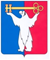 АДМИНИСТРАЦИЯ ГОРОДА НОРИЛЬСКАКРАСНОЯРСКОГО КРАЯПОСТАНОВЛЕНИЕ30.11.2023				       г. Норильск 				                № 553О внесении изменений в постановление Администрации города Норильска от 08.06.2011 № 293В целях уточнения видов особо ценного движимого имущества муниципальных бюджетных учреждений, подведомственных Управлению по делам культуры и искусства Администрации города Норильска, ПОСТАНОВЛЯЮ:1. Внести в постановление Администрации города Норильска от 08.06.2011         № 293 «Об определении видов особо ценного движимого имущества муниципальных бюджетных учреждений, подведомственных Управлению по делам культуры и искусства Администрации города Норильска» (далее - Постановление) следующие изменения:1.1. В пункте 2 Постановления слова «образовательных», «детей» исключить.2. Внести в приложение № 1 «Виды особо ценного движимого имущества муниципальных бюджетных учреждений, осуществляющих деятельность музеев и охрану объектов культурного наследия, подведомственных Управлению по делам культуры и искусства Администрации города Норильска» к Постановлению (далее – Приложение 1) следующие изменения:2.1. В пунктах 1, 2 Приложения 1 слова «100 (сто тысяч)» заменить словами «200 (двести тысяч)».3. Внести в приложение № 2 «Виды особо ценного движимого имущества муниципальных бюджетных образовательных учреждений дополнительного образования детей, подведомственных Управлению по делам культуры и искусства Администрации города Норильска» к Постановлению (далее – Приложение 2) следующие изменения:3.1. В наименовании Приложения 2 слова «образовательных», «детей» исключить;3.2. В пунктах 1, 2 Приложения 2 слова «100 (сто тысяч)» заменить словами «200 (двести тысяч)».4. Внести в приложение № 3 «Виды особо ценного движимого имущества муниципальных бюджетных учреждений, осуществляющих деятельность в сфере библиотечного дела, подведомственных Управлению по делам культуры и искусства Администрации города Норильска» к Постановлению (далее – Приложение 3) следующие изменения:4.1. В пунктах 1, 2 Приложения 3 слова «100 (сто тысяч)» заменить словами «200 (двести тысяч)».5. Внести в приложение № 4 «Виды особо ценного движимого имущества муниципальных бюджетных учреждений культуры, осуществляющих культурно-досуговую деятельность и демонстрацию аудиовизуальных произведений, подведомственных Управлению по делам культуры и искусства Администрации города Норильска» к Постановлению (далее – Приложение 4) следующие изменения:5.1. В пунктах 1, 2 Приложения 4 слова «100 (сто тысяч)» заменить словами «200 (двести тысяч)».6. Опубликовать настоящее постановление в газете «Заполярная правда» и разместить его на официальном сайте муниципального образования город Норильск.Глава города Норильска			   					      Д.В. Карасев